             ISTITUTO SUPERIORE STATALE	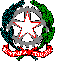 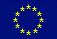 “MANLIO ROSSI DORIA”SETTORI ECONOMICO – TECNOLOGICO – ENOGASTRONOMICOVia Manlio Rossi Doria, 2 – 80034 MARIGLIANO (NA) - Telefono 081 8412867e-mail  nais134005@istruzione.it – Codice Fiscale 92057380633 – PEC nais134005@pec.istruzione                                                                                                                                  Ai docenti Agli alunniAl personale ATASede- emailAVVISO N°123Oggetto:  Calendario recupero delle ore di formazione sulla sicurezzaE’ stato definito il calendario per il recupero delle ore di formazione sulla sicurezza, con i nominativi controllati dai docenti coordinatori, come da file allegato. Le attività si svolgeranno nei laboratori di informatica N° 1 e 2, primo piano, lato A.I Tutor PCTO e i coordinatori di classe, dovranno sottolineare la necessità improrogabile di completare la formazione degli alunni. Marigliano, 14/12/2021                                                                                                     Dirigente Scolastico                                                                                                                                           Prof.ssa Angela Buglione